what style of report are you requesting?What information do you need?What data restrictions do you need?When do you need the report?Contact Details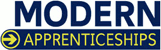 Standard Excel export.Chart(s)Data breakdownPlease specify the Data Analysis you require in the field belowPlease specify the Data Analysis you require in the field belowPlease select the required fields from the boxes below.  N.B. Candidate Number and Name are standard fields which will be included in all reports.Please select the required fields from the boxes below.  N.B. Candidate Number and Name are standard fields which will be included in all reports.Report fieldsGenderDate of BirthEthnicityStart DateCompletion DateCertification DateFrameworkLevelPathwayEmployer NameProvider NameOther, please specify below:Please note that we cannot guarantee to provide fields requested in the “Other” section.Please note that we cannot guarantee to provide fields requested in the “Other” section.Limit the data to a particular centre/body/status etc.  Provide details belowLimit the data to a particular centre/body/status etc.  Provide details belowLimit the data to a particular time period e.g. March/2013/the last six months.  Provide details belowLimit the data to a particular time period e.g. March/2013/the last six months.  Provide details belowPlease note any other requirements or comments in the field belowPlease note any other requirements or comments in the field belowPlease provide a required date for your report below:Please note, the Analytical Research Team will attempt to process your report as soon as possible, but cannot guarantee that reports will be produced less than ten working days from the request submission due to the high volume of requests.Please note, the Analytical Research Team will attempt to process your report as soon as possible, but cannot guarantee that reports will be produced less than ten working days from the request submission due to the high volume of requests.Full NameCentre/Body NameEmail address